NAGYKOVÁCSI NAGYKÖZSÉG ÖNKORMÁNYZATAHUMÁNPOLITIKAI BIZOTTSÁGELNÖKEMEGHÍVÓNagykovácsi Nagyközség ÖnkormányzataHumánpolitikai bizottságának  üléséreAz ülés helye: 		Öregiskola Közösségi Ház és KönyvtárIdőpontja: 		2019. november 18. (hétfő) 16.30 óra Napirend:Nyílt ülés:A Humánpolitikai bizottság ügyrendjének elfogadásaElőterjesztő neve: G. Furulyás Katalin elnökElőadó: Papp István jegyzőA Kispatak Óvoda 2018/2019. nevelési évi nevelő-oktató munkájáról szóló beszámolójának, valamint a 2019/2020. évi munkatervének jóváhagyása E – 83Előterjesztő: Kiszelné Mohos Katalin polgármesterElőadó: Grégerné Papp Ildikó osztályvezetőTárgyalja: HBZárt ülés:Bursa Hungarica Felsőoktatási Önkormányzati Ösztöndíjpályázatok 2020. évi fordulójának elbírálása E – 85Előterjesztő: Kiszelné Mohos Katalin polgármesterElőadó: Grégerné Papp Ildikó osztályvezetőTárgyalja: HBNagykovácsi, 2019. november 14.G. Furulyás Katalin s.k.             elnök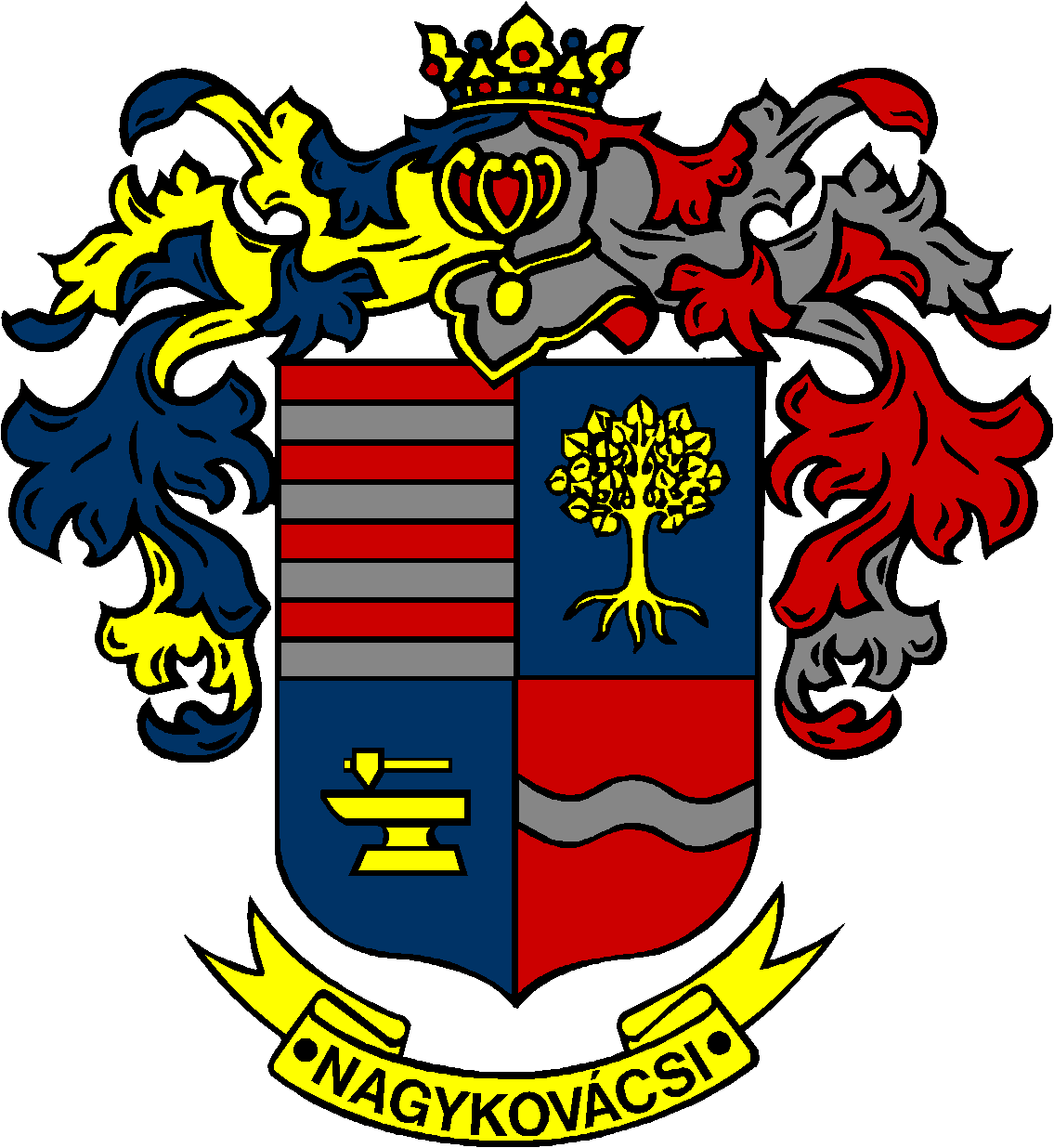 